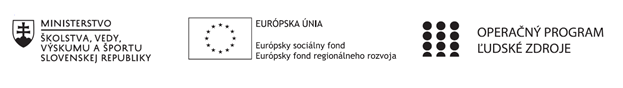 Plán práce/pracovných činnosti pedagogického klubu (príloha ŽoP)Prioritná osVzdelávanieŠpecifický cieľ1.2.1 Zvýšiť kvalitu odborného vzdelávania a prípravy reflektujúc potreby trhu prácePrijímateľBanskobystrický samosprávny kraj (Stredná odborná škola obchodu a služieb, Športová 1, Rimavská Sobota)Názov projektuModerné vzdelávanie pre praxKód projektu  ITMS2014+NFP 312011Y922Názov pedagogického klubu Klub rozvoja čitateľskej gramotnostiPočet členov pedagogického klubu9Školský polrok február 2021  - jún 2021Opis/zameranie a zdôvodnenie činností pedagogického klubu: Zoznam/opis/zameranie a zdôvodnenie plánovaných činností: Náplňou stretnutí klubu bude diskusia zameraná na rozvoj čitateľskej gramotnosti žiakov na hodinách slovenského jazyka a literatúry, cudzích jazykov a odborných predmetov. Učitelia budú diskutovať o metódach na vzbudenie národno-regionálneho povedomia našich žiakov cez diela  autorov pochádzajúcich či tvoriacich v našom regióne, o metódach na zaraďovanie práce s internetom s prepojením na bežný život, precvičovaní práce s počutým textom, tabuľkami, grafmi a vyvodzovaní vzťahov medzi informáciami. Členovia klubu si budú vymieňať skúsenosti s aplikovaním rôznych metód, didaktických postupov využívajúc dostupnú didaktickú techniku.      Činnosť klubu bude zameraná na : výmenu skúseností z vlastnej vyučovacej činnostivýmena skúseností pri využívaní moderných vyučovacích metód podporujúcich inovácie vo vzdelávaníodovzdávanie skúseností v rámci medzipredmetových vzťahovsebareflexia členov klubu vo vzdelávacom procese     Učitelia si v rámci sedení klubu budú vymieňať názory a skúsenosti v oblastiach, ako sú:rozvoj čitateľskej gramotnosti (ČG)žiakovvyhľadávanie rôznych typov textovtvorba pracovných listov a úloh zameraných na rozvoj ČGdiskusie o úlohách a cvičeniachdiskusie o výchovno- vzdelávacích problémoch, s ktorými sa učitelia stretávajú v procese vyučovaniadiskusie o využívaní inovatívnych metód zavádzaných do vyučovaniadiskusie o správnom motivovaní žiakov byť aktívny na hodinách a zapájať sa do literárnych súťaží, z dôvodu osobného rozvojaspolupráca s verejnou knižnicouviesť žiakov k tvorivému písaniuvyužívanie IKT na hodinách SJL Rámcový program a termíny a dĺžka trvania jednotlivých stretnutí školský  rok 2020/2021školský  rok 2020/2021školský  rok 2020/2021školský  rok 2020/2021školský  rok 2020/2021školský  rok 2020/20212.polrok 2.polrok 2.polrok 2.polrok 2.polrok 2.polrok por. číslo stretnutiatermín stretnutiadĺžka trvania stretnutiamiesto konaniatéma stretnutiarámcový program stretnutia1.február 2021 *zasadnutie presunuté z januára 20213 hodinySOŠ OaS                 R. Sobota, učebňa SLJPrezentácia výsledkov kvízu – spätná väzbaTvorba článku na webovú stránku školy2.február 20213 hodinySOŠ OaS                        R. Sobota, učebňa SLJPráca s informačnými zdrojmi na interneteDiskusia o riešeniach, ako naučiť žiakov správne vyhľadávať informácie na internetových stránkach3.február 20213 hodinySOŠ OaS                    R. Sobota, učebňa SLJPráca s knižnými a elektronickými slovníkmiPraktické postrehy o ťažkopádnosti žiakov pri práci so slovníkmi4.marec 20213 hodinySOŠ OaS                     R. Sobota, učebňa SLJPráca s audio textom, výber nahrávokDebata o slabej úrovni a nesústredení sa žiakov na vnímanie posluchu, kompozícia úloh do PL5.marec 20213 hodinySOŠ OaS                   R. Sobota, učebňa SLJMarec – mesiac knihyDebata členov o dôležitosti čítania, ktoré marec pripomína, o snahe pritiahnuť deti k čítaniu6.apríl 20213 hodinySOŠ OaS R. Sobota, učebňa SLJPrednes umeleckého textuVyhodnotenie, úroveň školskej recitačnej súťaže7.apríl 20213 hodinySOŠ OaS                     R. Sobota, učebňa SLJVyužitie IKT na hodinách SJ a literatúryDiskusia ako využiť IKT v jazykovej zložke s cieľom zlepšiť ČG8.máj 20213 hodinySOŠ OaS                   R. Sobota, učebňa SLJVyužitie IKT na hodinách SJ, aktívne zapojenie žiakovTvorba kompozičnej schémy, podľa ktorej zostavia žiaci samostatne určený dokument v elektronickej podobe (žiadosť, životopis, propag. leták o meste) na základe zadaných údajov9.máj 20213 hodinySOŠ OaS                    R. Sobota, učebňa SLJVyužitie inovatívnych metód na vyučovaníDiskusia, porovnávanie tradičných a moderných metód, ich efektivita10.jún 20213 hodinySOŠ OaS                   R. Sobota, učebňa SLJVyužitie inovatívnych metód na vyučovaníPostrehy z hodín, na ktorých sme využili inovatívne metódy (hranie rolí, INSERT, tvorivá dramatika...), spätná väzba11.jún 20213 hodinySOŠ OaS                  R. Sobota, učebňa SLJVyhodnotenie ročnej činnosti klubuPodelenie sa o dojmy- pozitívne aj negatívne, návrhy na zlepšenie v školskom roku 2021/202212.Vypracoval (meno, priezvisko)Mgr. Andrea HričanováDátum28.01.2021PodpisSchválil (meno, priezvisko)Ing. Ján LunterDátumPodpis